附件3：巡逻处突岗位体能测试成绩参考标准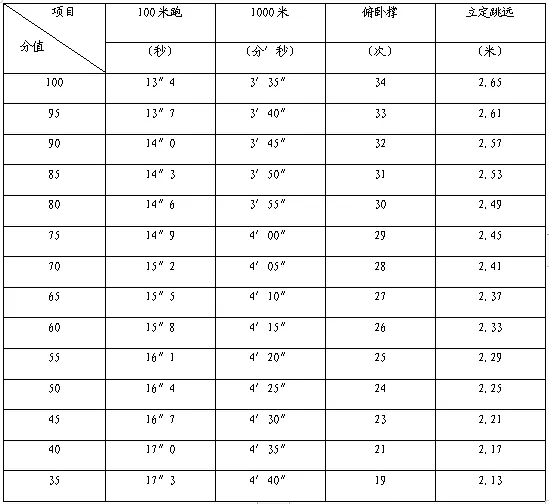 其他辅警岗位体能测试合格标准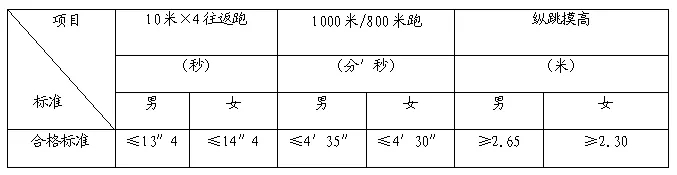 